Консультация для родителей «Как птицы зимуют»Белая и холодная пришла на землю зима. Утонул в снегу лес, и спрятались под ним плоды и семена. Растительный мир погрузился в зимний сон. Но в животном царстве жизнь не замерла. Гулко раздается в лесу стук дятла, попискивает синички, резко вскрикивает сорока. В некоторых местах над снегом торчат сухие стебли травянистых растений. На верхушках их часто сохраняются плоды с семенами.  Этими плодами, семенами, почками и  спрятавшимися насекомыми кормятся зимой птицы. А поползни и синицы отыскивают и запасы, которые они сделали осенью.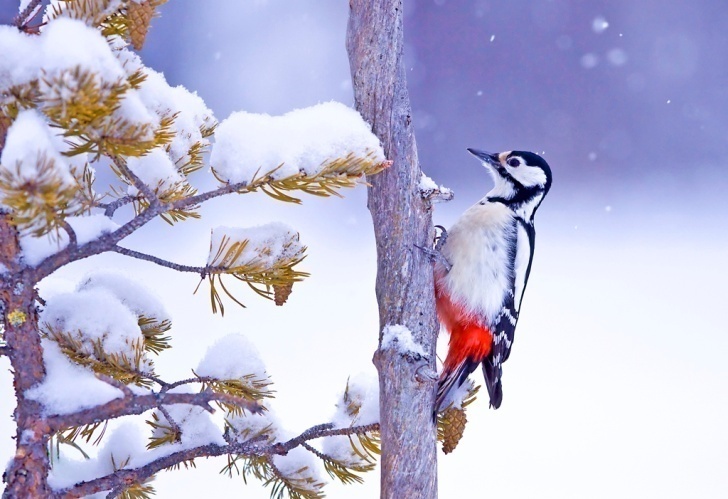 Клесты всю зиму кормятся семенами ели и сосны. У этих растений семена созревают к зиме. Значит, и корма больше всего для клестов бывает в это время года. Поэтому эти птицы и выводят своих птенцов зимой. Кругом снег и лютый мороз, а в гнезде – малыши. Но стужа им не страшна, потому что они всегда сыты. Дятел не может жить без леса, так как питается насекомыми, живущими на деревьях. Своим острым клювом он достает из – под коры насекомых и их личинки и тем самым «лечит» деревья. И все же звери и птицы зимой нередко голодают. Особенно трудно находить корм во время снегопадов, метелей, в сильные морозы.Настало время подкармливать зимующих птиц, особенно синиц. Наши пернатые друзья – защитники лесов и садов от вредителей – крайне нуждаются зимой в «столовых». Масса их гибнет в холодное время года от бескормицы. Устройте у себя под окном самую простую кормушку в виде полочки – вы сделаете очень полезное дело. В такую «столовую» непременно заглянут бойкие синицы. На кормушке они не засиживаются – схватят арбузное семечко или кусочек сыра и скорее прочь. Если вы хотите подольше полюбоваться синицами, угостите их салом. Привяжите к кормушке кусок несоленого сала, так чтобы птицы не могли его сдвинуть с места. Синички скоро заметят пищу и прилетят.  Своим маленьким и острым, как конец шила, клювом они начнут деловито выщипывать крохотные кусочки.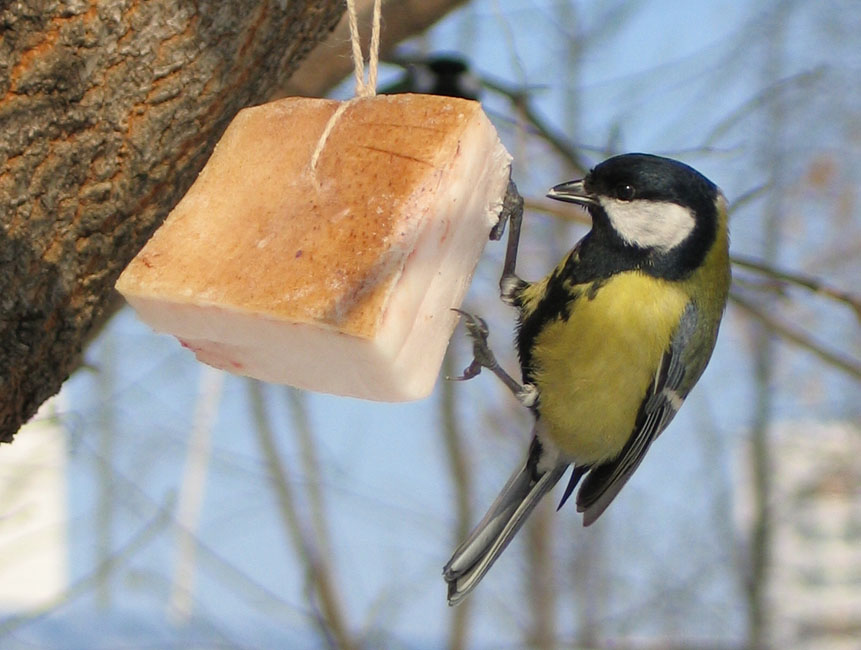 Подкармливайте зимой птиц. Только делайте это регулярно, систематически, а не от случая к случаю. Птицы отплатят вам за все сторицей, уничтожая летом множество вредных насекомых, наносящих большой урон полям, садам, лесам.ПРАВИЛА КОРМЛЕНИЯ ПТИЦЧтобы правильно кормить птиц, нужно соблюдать некоторые правила:1. Во время подкормки птиц не сорить, не оставлять на улице полиэтиленовые пакеты, жестяные банки, коробки.2. Подкармливать в одном и том же месте, желательно в одно итоже время – птицы сами будут прилетать к месту кормления.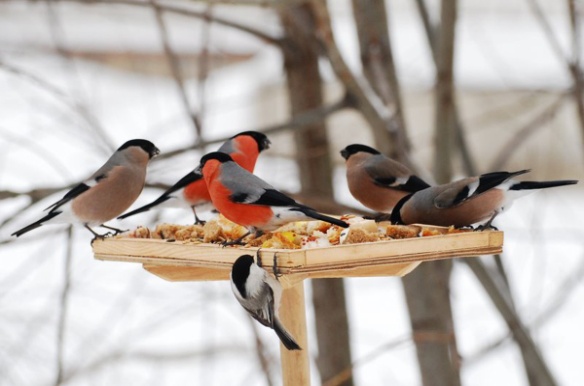 3. Кормить птиц регулярно, ежедневно. Нельзя подкармливать время от времени, в морозы нужна пища каждый день, чтобы птицам выжить.4. Корма класть немного, именно для того, чтобы подкормить, поддержать в трудное время.Новая столоваяМы кормушку смастерили,
Мы столовую открыли.
Воробей, снегирь-сосед,
Будет вам зимой обед.

В гости в первый день недели
К нам синицы прилетели.
А во вторник, посмотри,
Прилетели снегири.

Три вороны были в среду,
Мы не ждали их к обеду.
А в четверг со всех краёв -
Стая жадных воробьев.

В пятницу в столовой нашей
Голубь лакомился кашей.
А в субботу на пирог
Налетело семь сорок.

В воскресенье, в воскресенье
Прилетел к нам гость весенний -
Путешественник-скворец...
Вот и песенке конец.
(З. Александрова)Загадка и ее роль в воспитании детейЧеловек начал создавать загадки в глубокой древности. Составление загадки, и ее разгадывание требовали пристального наблюдения над объектами действительности, выявления в них характерного, типичного. Загадка развивала наблюдательность, учила воспринимать мир многогранно и образно, помогала совершенствовать человеческую мысль.По определению известного фольклориста В.И.Чичерова, «загадка – это иносказательное описание какого- либо предмета или явления, данное обычно в форме вопроса». Загадки разнообразны не только по тематике, но и по содержанию. Об одном и том же предмете, явлении, животном может быть несколько загадок, каждая их  которых характеризует его со своей стороны.Цель создания загадки – поставить собеседника в затруднительное положение, как говорят, поломать голову, поэтому в ней средства языка используются таким образом, чтобы создавалась преднамеренная многоплановость понимания.Загадки о птицах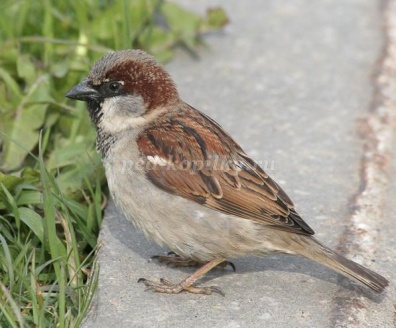 Я весь день ловлю жучков, 
Ем букашек, червяков. 
Зимовать не улетаю, 
Под карнизом обитаю.   (Воробей)Кто-то скачет вдоль дорожки,Семечки клюет и крошки.«Здесь не страшно, не робей!»Крикнул другу... (Воробей)               —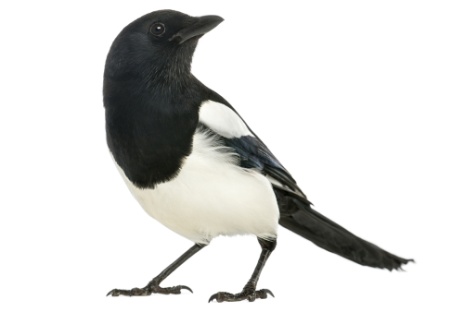 Птица пестрая стрекочет,Замолчать на миг не хочет.С ней у нас одна морока.Птицу как зовут? (Сорока)Верещунья, белобока,А зовут ее …..(сорока)—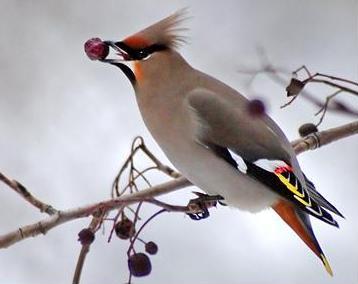 На головке — хохолок,Хвост — как желтый лоскуток.Зимовать к нам прилетелиЧто за птицы? (Свиристели)—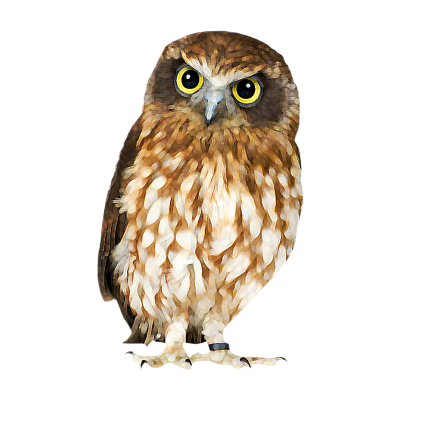 Догадайтесь, что за птица:Ночью ей совсем не спится,Не поможет сон-трава,Только днем заснет... (сова)—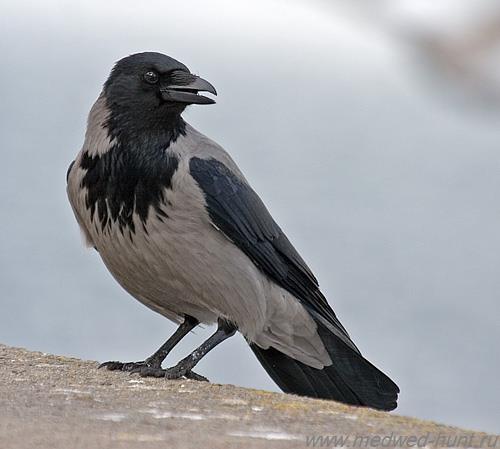 Окраской - сероватая,
Повадкой - вороватая. 
Крикунья хрипловатая 
- Известная персона. 
Кто она?               (ворона)Кто глядит на тротуарИ кричит нам с ветки: «Карр!»?Покроши кусок батона —Прилетит поесть... (ворона)—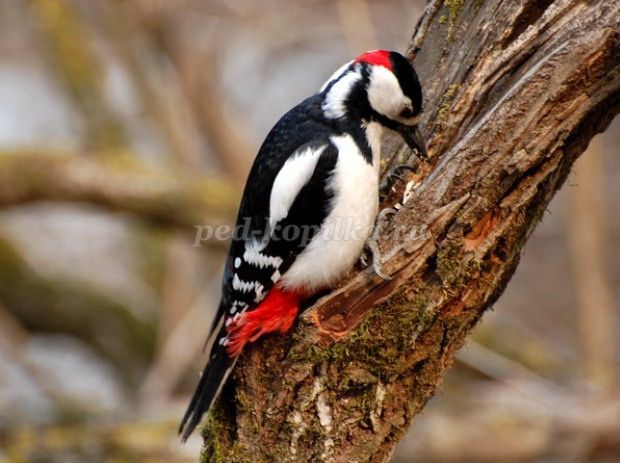 Он в своей лесной палате 
Носит пестренький халатик,
Он деревья лечит, 
Постучит - и легче.(дятел )Плотник острым долотомСтроит дом с одним окном.   (дятел)—Кто там прыгает, шуршит, 
Клювом шишки потрошит?
Голоском речистым, чистым 
- Кле! кле! кле! - поет со свистом.(клест )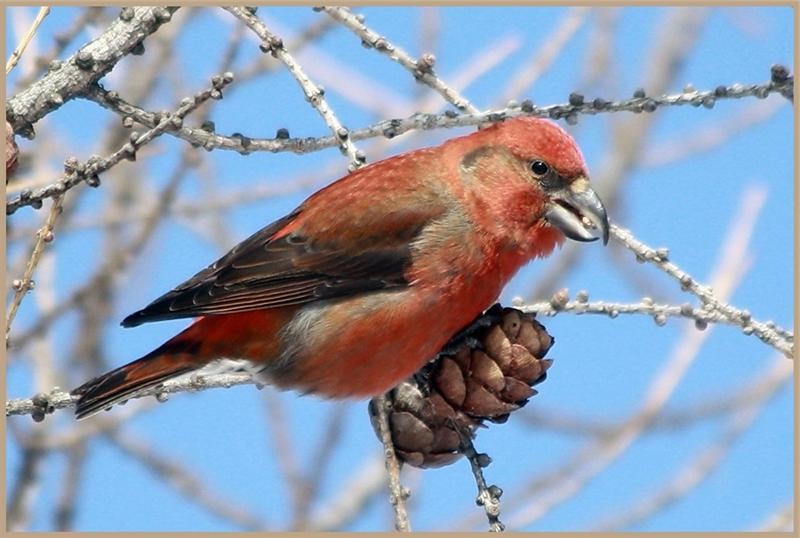 —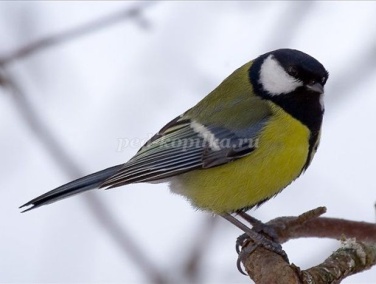  Спинкою зеленовата, 
Животиком желтовата, 
Черненькая шапочка 
И полоска шарфика.(синица)Кто красуется на веткеВ желтой праздничной жилетке?Это маленькая птичка,А зовут ее... (синичка)—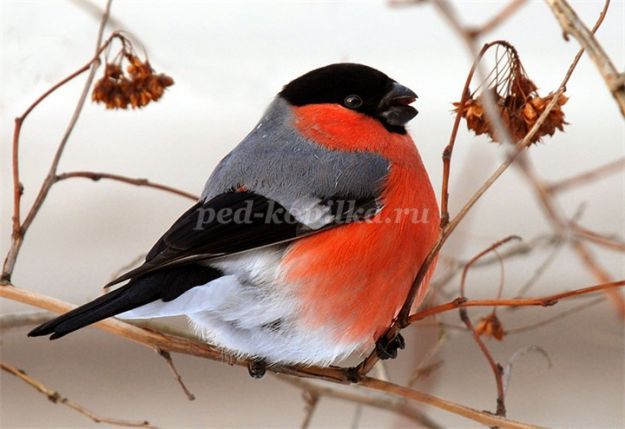 Прилетели стайкой гулкойПтицы с ярко-красной грудкой.За окошко посмотри —Там на ветках... (снегири)Пусть я птичка-невеличка, 
У меня, друзья, привычка 
- Как начнутся холода, 
Прямо с севера сюда.    (снегирь)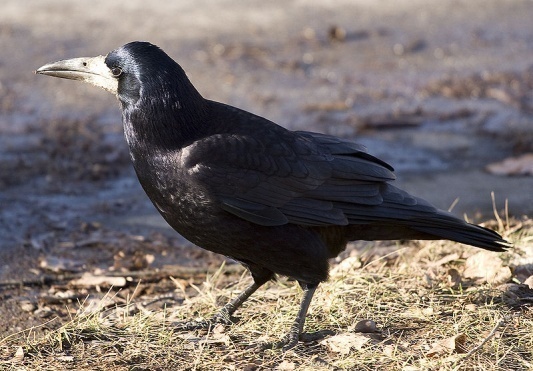 —Всех прилетней птиц черней,Чистит пашню от червей.Взад – вперед по пашне вскачь.А зовется птица ….      (грач)       Летом за пахарем ходит, 
А под зиму 
С криком уходит.( грач )—Хочет - прямо полетит, 
Хочет - в воздухе висит, 
Камнем падает с высот 
И в полях поет, поет. (жаворонок )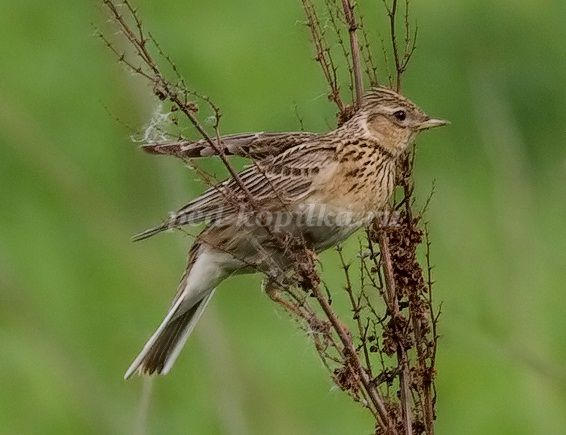 —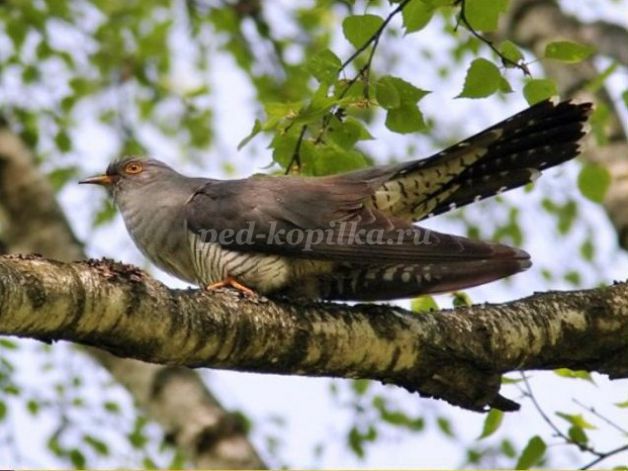 Не ворона, не синица
- Как зовется эта птица? 
Примостилась на суку
- Раздалось в лесу «ку-ку». ( кукушка )Что за птица на сукуВ рощице поет: «Ку-ку»?Неприметная пеструшка,А зовут ее... (кукушка)—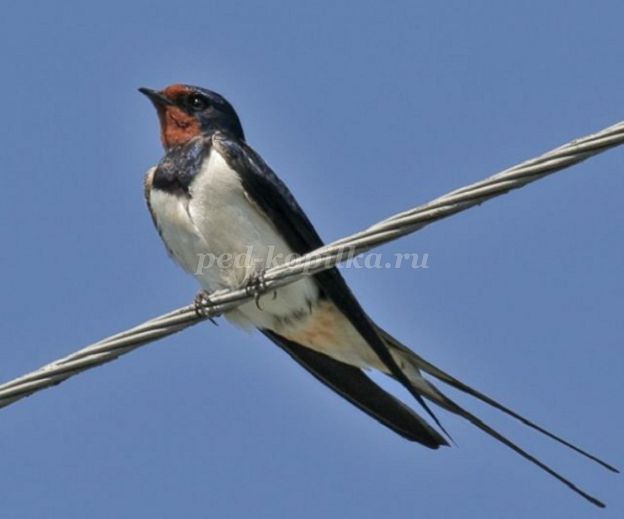 Прилетает к нам с теплом, 
Путь, проделав длинный. 
Лепит домик под окном 
Из травы и глины. (ласточка)
—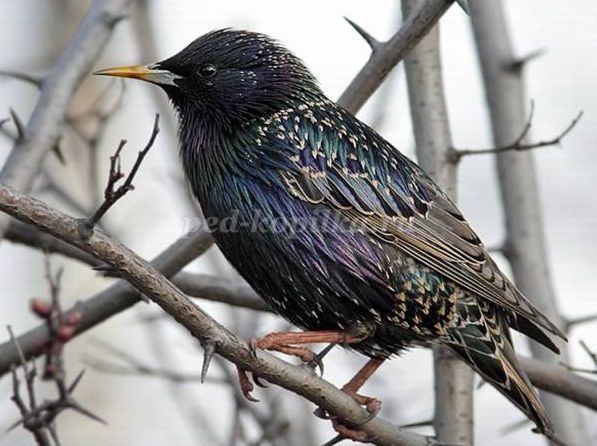 Он прилетает каждый год
Туда, где домик ждет. 
Чужие песни петь умеет, 
А все же голос свой имеет. (скворец)На шесте – дворец,Во дворце – певец,А зовут его ……(скворец)
—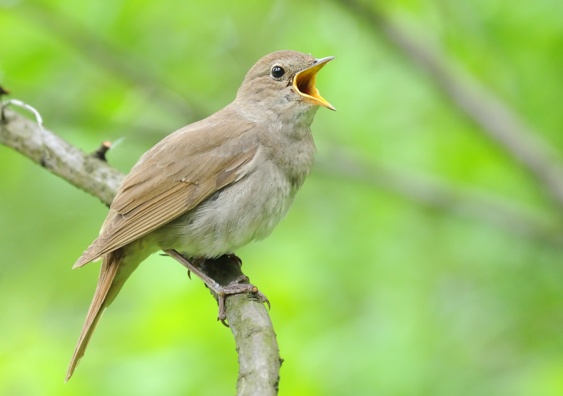 Прилетел к нам наконец, 
Лучший наш певец. 
Дни и ночи напролет 
Он поет, поет, поет. (соловей)Материал подготовила и выставила на сайт Щербакова Г.А.